Juliane 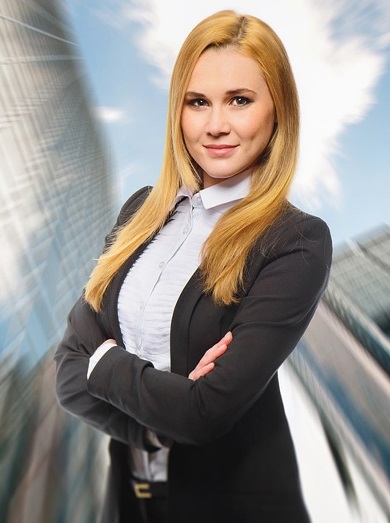 Mustermann Musterstraße 42a, 12579 Musterstadt0176/914 38 24 18J.mustermann@mail.com BEWERBUNG